PARLAMENTI RINOR FRANKOFON I KOSOVËS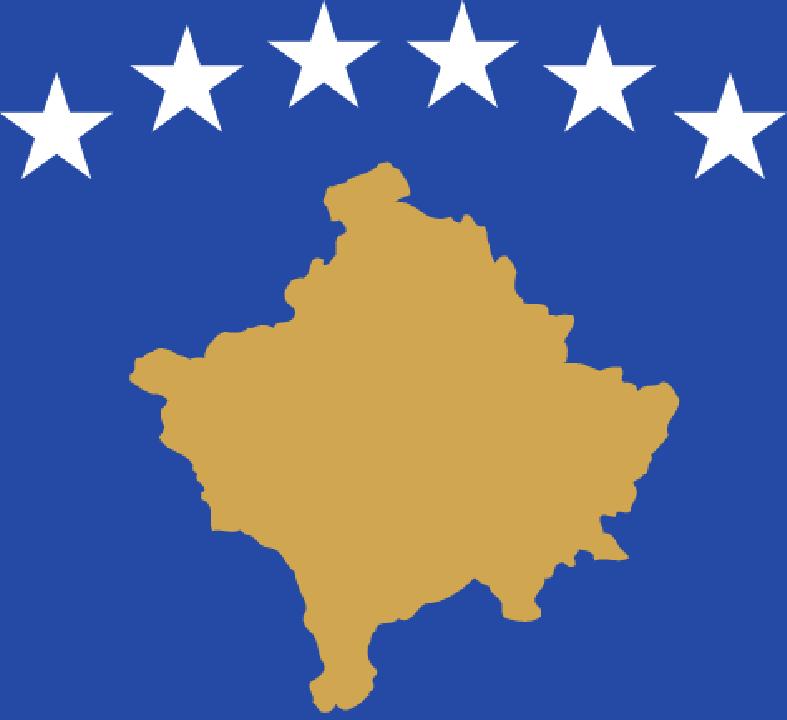 PARLAMENTI RINORFRANKOFON I KOSOVËS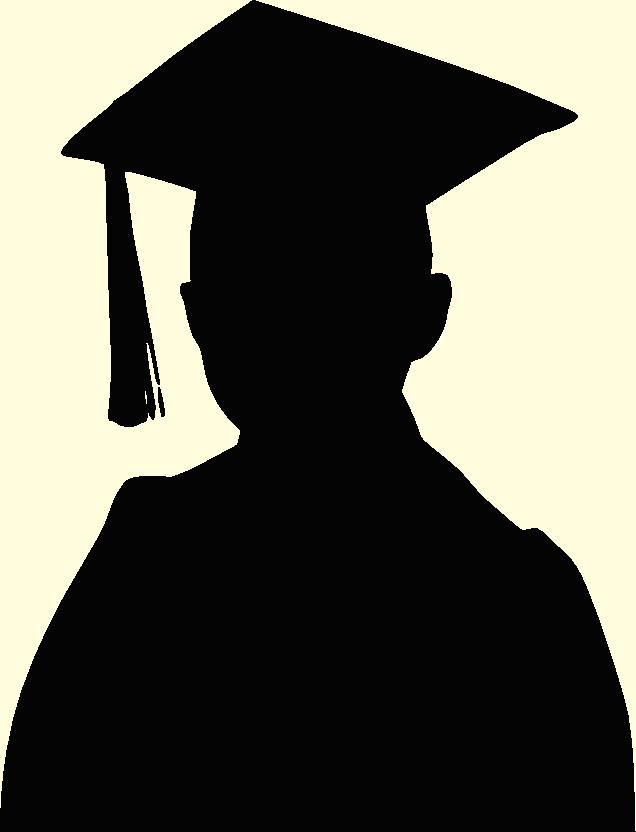 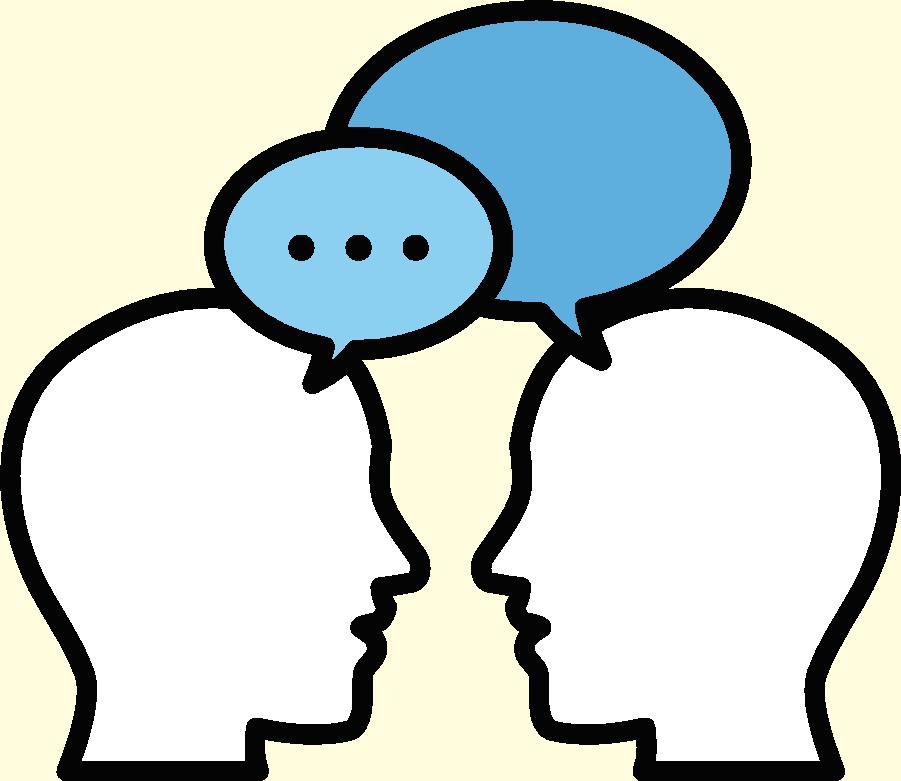 Rezervuar për studentët nga 18 deri më 23 vjetSimulimi parlamentar, aktivizimi i qytetarisë dhe demokracisë.E hapur për të gjitha departamentet e universitetit: shkenca politike,shkencat humane, komunikimi, drejtësia,ekonomia etj.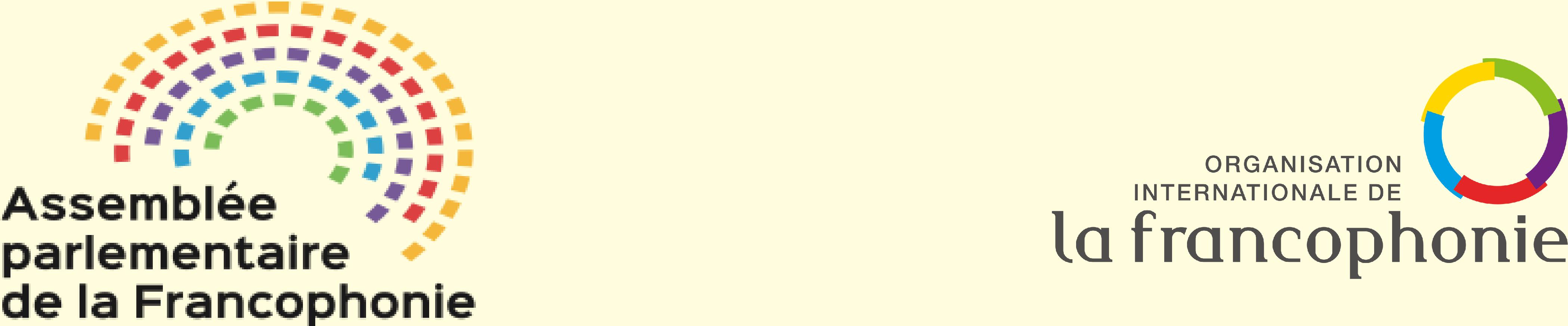 / Asambleja Parlamentare e Frankofonisë/Kontaktet për regjistrime: fleci@apf-fr.org  dhe  Bukurije.Rukolli@assembly-kosova.org 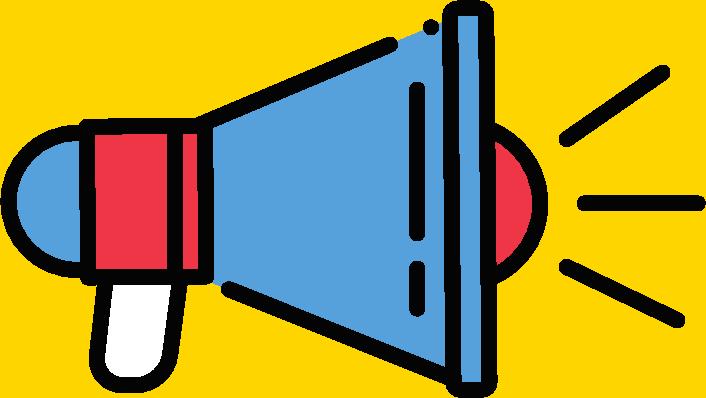 FTESË PËR APLIKIMFTESË PËR APLIKIM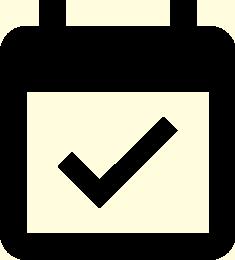 Aplikoni deri më 15 mars 2021	